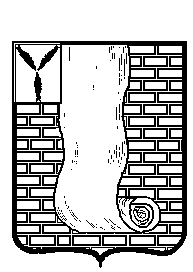 АДМИНИСТРАЦИЯКРАСНОАРМЕЙСКОГО МУНИЦИПАЛЬНОГО РАЙОНАСАРАТОВСКОЙ ОБЛАСТИ ПОСТАНОВЛЕНИЕ                             О внесении изменений в муниципальную программу«Формирование   комфортной    городской      средымуниципального  образования город  Красноармейскна 2018-2022 годы»В соответствии с Федеральным законом от 06.10.2003 года № 131-ФЗ  «Об общих принципах организации местного самоуправления в Российской Федерации», постановлением Правительства Саратовской области от 30.08. 2017 года № 449 «О государственной программе Саратовской области «Формирование комфортной городской среды на 2018 - 2022 годы», Уставом муниципального образования город Красноармейск Красноармейского муниципального района Саратовской области администрация Красноармейского муниципального районаПОСТАНОВЛЯЕТ:1. Внести изменения в муниципальную программу «Формирование комфортной городской среды муниципального образования города Красноармейска на 2018-2022 годы», утвержденную постановлением администрации Красноармейского муниципального района от 28.03.2018 № 206 (с изменениями от 09ноября 2018 г. № 720, 20 мая 2019 № 378, от 29июля 2019г. № 555, от 16 октября 2019г. № 801, от13декабря 2019 № 984, от 24 марта 2020 № 210, от 13 мая 2020г. № 306, от 23 сентября 2020 г. № 555, от 23 декабря 2020 г.№837,  от 27 января 2021 г. № 55,8 февраля 2021 г.№85, от 19 октября 2021 г.№676 ) согласно приложению.2.Организационно - контрольному отделу администрации Красноармейского муниципального района опубликовать настоящее постановление путем размещения на официальном сайте администрации Красноармейского муниципального района в информационно-телекоммуникационной сети Интернет (krasnoarmeysk64.ru).3. Настоящее постановление вступает в силу с момента официального опубликования (обнародования).Глава Красноармейскогомуниципального района                                                                        А.И. Зотов                                                                              Приложение № 1к постановлению администрацииКрасноармейского МРот  29.04.2022г.№388Изменения, вносимые в муниципальную программу«Формирование комфортной  городской среды муниципального образования города Красноармейска на 2018-2022 годы» 1.Паспорт муниципальной программы «Формирование комфортной  городской среды муниципального образования город Красноармейска на 2018-2022 годы»изложить в следующей редакции:2. Паспорт муниципальной подпрограммы № 2 муниципальной программы «Формирование комфортной городской среды муниципального образования город Красноармейска на 2018-2022 годы  изложить в следующей редакции:2. В разделе 6 «Обоснование объема финансового обеспечения, необходимого для реализации подпрограммы Источниками финансирования мероприятий подпрограммы являются средства федерального, областного  и местного бюджетов. Общий объем финансирования мероприятий подпрограммы в 2018-2022 гг. составит 133367931,98рублей, в том числе по источникам финансирования:- федеральный бюджет –29 041 648,78 рублей;- областной бюджет –883 732,4 рублей.        -местный бюджет –15 362 550,80 рублей.В ходе реализации Программы перечень общественных территорий, перечень мероприятий, объемы и источники финансирования могут уточняться».Изложить в следующей редакции: «Обоснование объема финансового обеспечения, необходимого для реализации подпрограммыИсточниками финансирования мероприятий подпрограммы являются средства федерального, областного  и местного бюджетов. Общий объем финансирования мероприятий подпрограммы в 2018-2022 гг. составит 133367931,98рублей, в том числе по источникам финансирования:- федеральный бюджет –113491648,79рублей;- областной бюджет –3343732,39 рублей.        -местный бюджет –16532550,80рублей.В ходе реализации Программы перечень общественных территорий, перечень мероприятий, объемы и источники финансирования могут уточняться».3. Приложение № 2 к муниципальной программе изложить в новой редакции согласно приложению № 2Сведенияоб объемах и источниках финансового обеспечения муниципальной программы «Формирование комфортной городской среды муниципального образования город Красноармейска на 2018-2022 годы»От29 апреля 2022г.№388Основание разработки муниципальной программы -Федеральный закон от 6 октября 2003 г. № 131-ФЗ «Об общих принципах организации местного самоуправления в Российской Федерации»;Основание разработки муниципальной программы -постановление Правительства Российской Федерации от 10.02.2017 года № 169 «Об утверждении Правил предоставления и распределения субсидий из федерального бюджета бюджетам субъектов Российской Федерации на поддержку государственных программ субъектов Российской Федерации и муниципальных программ формирования современной городской среды»;Основание разработки муниципальной программы -приказ Министерства строительства и жилищно-коммунального хозяйства Российской Федерации от 21 февраля 2017 г. № 114 «Об утверждении методических рекомендаций по подготовке государственных (муниципальных) программ формирования современной городской среды в рамках реализации приоритетного проекта «Формирование комфортной городской среды» на 2017 год»;Ответственный исполнитель муниципальной программы-Администрация Красноармейского муниципального районаУчастники муниципальной программы-Управление по строительству ,жилищно-коммунальному хозяйству и субсидиям  администрации Красноармейского муниципального района-отдел культуры администрации Красноармейского муниципального района;Подпрограммы муниципальной программы-подпрограмма № 1 «Благоустройство дворовых территории г. Красноармейска»Подпрограммы муниципальной программы-подпрограмма № 2 «Благоустройство общественных территории г. Красноармейска»Цели муниципальной программы-повышение уровня благоустройства территорий города КрасноармейскаЗадачи муниципальной программы-повышение уровня благоустройства дворовых территорий города КрасноармейскаЗадачи муниципальной программы-повышение уровня благоустройства общественных территорий города КрасноармейскаЗадачи муниципальной программы-повышение уровня вовлеченности заинтересованных лиц, граждан и организаций в реализации мероприятий по благоустройству города КрасноармейскаОжидаемые конечные результаты реализации муниципальной программы-увеличение количества благоустроенных дворовых территорий, 125 ед.;Ожидаемые конечные результаты реализации муниципальной программы-увеличение количества благоустроенных общественных территорий,  12 ед.;Ожидаемые конечные результаты реализации муниципальной программы-увеличение доли заинтересованных лиц, граждан и организаций в реализации мероприятий по благоустройству территории города Красноармейска , 15%Сроки и этапы реализации муниципальной программы-2018-2022 годыОбъемы финансового обеспечения муниципальной программы, в том числе по годам (прогнозно)-Всего: 245458096,84  рублей, в том числе:2018 год-13365629,16 рублей;2019 год -15246983,68 рублей;2020 год-13 065 270,00рублей;2021 год-83349400,00 рублей;2022 год-7 992 624,40 рублей.бюджет муниципального образования город Красноармейск (далее - бюджет города) (прогнозно)-Всего: 26567940,92 рублей, в том числе:2018 год-1642091,08 рублей;2019 год-1174149,84 рублей;2020 год-3908590,00 рублей;2021 год-8349400,00рублей;2022 год-930 000,000 рублей.федеральный бюджет (прогнозно)-Всего :205052895,50 рублей, в том числе:2018 год-1043948,88 рублей;2019 год- 13791377,17 рублей;2020 год-8973546,41рублей;2021 год- 74900000,00 рублей;2022 год-6 921 371,91 рублей.областной бюджет (прогнозно)-Всего :1 995 371,95рублей, в том числе:2018 год-1289589,20 рублей;2019 год- 281456,67 рублей;2020 год-183133,59  рублей;2021 год- 100 000,00 рублей;2022 год-141 252,49 рублей.внебюджетные источники (прогнозно)-0Целевые показатели муниципальной программы (индикаторы)-благоустройство 125  дворовых территорий 181 многоквартирных домовЦелевые показатели муниципальной программы (индикаторы)-благоустройство 12 общественных территорийЦелевые показатели муниципальной программы (индикаторы)-повышение уровня вовлеченности заинтересованных граждан, организаций в реализацию мероприятий по благоустройству территории города Красноармейска  не менее, чем на 15%.Наименование подпрограммы-«Благоустройство общественных территорийг. Красноармейска»Участники подпрограммы-управление по строительству, жилищно-коммунальному хозяйству и субсидиям  администрации Красноармейского муниципального района;Участники подпрограммы-отдел культуры администрации Красноармейского муниципального районаЦель подпрограммы  -повышение уровня благоустройства общественных территорий г.Красноармейска;Задачи подпрограммы-повышение уровня благоустройства общественных территорий г.Красноармейска;Задачи подпрограммы-повышение уровня вовлеченности заинтересованных лиц, граждан и организаций в реализации мероприятий по благоустройству территорииг.КрасноармейскаОжидаемые конечные результаты реализации подпрограммы-увеличение количества благоустроенных общественных территорий, 12 ед.;Ожидаемые конечные результаты реализации подпрограммы-увеличение доли заинтересованных лиц, граждан и организаций в реализации мероприятий по благоустройству территории г.Красноармейска,1 %Сроки и этапы реализации подпрограммы -2018-2022 годыОбъемы финансового обеспечения подпрограммы, в том числе:-Всего – 38 485 307,58 рублей, в том числе:2018 год- 5109341,42  рублей;2019 год- 6543920,56  рублей;2020 год- 14095270,00 рублей2021 год- 8949400,00рублей;2022 год- 3 787 375,60 рублей.бюджет муниципального образования город Красноармейск (далее - бюджет города)-Всего –16 112 550,80 рублей, в том числе:2018 год - 1 364621,59 рублей;2019 год – 609939,21  рублей;2020 год – 4 938 590,00 рублей;2021 год- 8349400,00рублей;2022 год- 850 000,00 рублей.федеральный бюджет (прогнозно)-Всего – 95 900 276,87рублей, в том числе:2018 год- 3332800,65 рублей;2019 год- 5815301,73  рублей;2020 год- 8 973 546,40 рублей;2021 год- 74 900 000,00 рублей;2022 год- 2 878 628,09 рублей.	областной бюджет (прогнозно)-Всего –  872 479,91 рублей, в том числе:2018 год- 411919,18  рублей;2019 год- 118679,62 рублей;2020 год- 183 133,60 рублей;2021 год- 100 000,00  рублей;2022 год- 58 747,51 рублей.внебюджетные источники (прогнозно)-0Целевые показатели муниципальной программы (индикаторы)-благоустройство 12 общественных территорийЦелевые показатели муниципальной программы (индикаторы)-повышение уровня вовлеченности заинтересованных граждан, организаций в реализацию мероприятий по благоустройству территории г.Красноармейскане менее, чем на 1%.НаименованиеВсего по программе (подпрограмме, мероприятию, ВЦП), в том числе по участникамИсточники финансированияОбъемы финансирования, всегоВ том числе по годам реализацииВ том числе по годам реализацииВ том числе по годам реализацииВ том числе по годам реализацииВ том числе по годам реализацииНаименованиеВсего по программе (подпрограмме, мероприятию, ВЦП), в том числе по участникамИсточники финансированияОбъемы финансирования, всего2017 год (базовый)2018 год2019 год2020 год2021 год2022 год12345678910Муниципальная программавсего по программевсего245458096,841563432,0813 365 629,1615 246 983,6813 065 270,0083949400,0011 780 000,00Муниципальная программавсего по программефедеральный бюджет (прогнозно)205052895,51313282,8810433948,8813791377,178973546,41749000009 800 000,00Муниципальная программавсего по программеобластной бюджет (прогнозно)13837260,46250149,201289589,2281456,67183133,59100000200 0000,00Муниципальная программавсего по программеМестный бюджет (прогнозно)26567940,920,001642091,081174149,8439085908949400,001 780 000,00Муниципальная программавсего по программевнебюджетные источники (прогнозно) 0,000,000,000,000,000,000,00Подпрограмма № 1 «Благоустройство дворовых территорий г. Красноармейска»:всего111490164,860,008 256 287,748 703 063,120,0007 992 624,40Подпрограмма № 1 «Благоустройство дворовых территорий г. Красноармейска»:федеральный бюджет (прогнозно)91561246,670,007101148,237 976 075,440,0006 921 371,91Подпрограмма № 1 «Благоустройство дворовых территорий г. Красноармейска»:областной бюджет (прогнозно)10493528,070,00877 670,02162 777,050,000141 252,49Подпрограмма № 1 «Благоустройство дворовых территорий г. Красноармейска»:Местный бюджет (прогнозно)9435390,120,00277 469,49564210,630,00600 000930 000,00Подпрограмма № 1 «Благоустройство дворовых территорий г. Красноармейска»:внебюджетные источники (прогнозно) 0,000,000,000,000,000,000,000,0Подпрограмма № 2 «Благоустройство общественных территорий  г. Красноармейска»:всего133367931,981 563 432,085109341,426543920,5613065270,0083949400,003 787 375,60Подпрограмма № 2 «Благоустройство общественных территорий  г. Красноармейска»:федеральный бюджет (прогнозно)113491648,791313282,883332800,655815301,738973546,4174900000,002 878 628,09Подпрограмма № 2 «Благоустройство общественных территорий  г. Красноармейска»:областной бюджет (прогнозно)3343732,39250149,20411919,18118679,62183133,59100000,0058 747,51Подпрограмма № 2 «Благоустройство общественных территорий  г. Красноармейска»:Местный бюджет (прогнозно)16532550,800,001364621,59609939,213908590,008349400,00850 000,00Подпрограмма № 2 «Благоустройство общественных территорий  г. Красноармейска»:внебюджетные источники (прогнозно) 0,000,000,000,000,000,000,001/2345678910Подпрограмма № 1 «Благоустройство дворовых территорий г. Красноармейска»:1. Благоустройство дворовых территорий1.1. Проведение работ по благоустройству дворовых территорий многоквартирных домоввсего110811289,50,008 256 287,748703063,120,00600000,07 992 624,40Подпрограмма № 1 «Благоустройство дворовых территорий г. Красноармейска»:1. Благоустройство дворовых территорий1.1. Проведение работ по благоустройству дворовых территорий многоквартирных домовфедеральный бюджет (прогнозно)91561246,670,007 101 148,237 976 075,440,0006 921 371,91Подпрограмма № 1 «Благоустройство дворовых территорий г. Красноармейска»:1. Благоустройство дворовых территорий1.1. Проведение работ по благоустройству дворовых территорий многоквартирных домовобластной бюджет (прогнозно)10493528,070,00877 670,02162 777,050,000141 252,49Подпрограмма № 1 «Благоустройство дворовых территорий г. Красноармейска»:1. Благоустройство дворовых территорий1.1. Проведение работ по благоустройству дворовых территорий многоквартирных домовМестный бюджет (прогнозно)8756514,740,0080 594,1182 210,630,000680 000,001.2. Осуществление строительного контроля за ходом выполнения работ1.3. Разработка дизайн-проектов благоустройства дворовых территорий, разработка  проектно-сметной документации, прохождение государственной экспертизы сметной документации 1.4. Проведение  инвентаризации дворовых территорийфедеральный бюджет (прогнозно)0,000,000,000,000,000,000,001.2. Осуществление строительного контроля за ходом выполнения работ1.3. Разработка дизайн-проектов благоустройства дворовых территорий, разработка  проектно-сметной документации, прохождение государственной экспертизы сметной документации 1.4. Проведение  инвентаризации дворовых территорийобластной бюджет (прогнозно)0,000,000,000,000,000,000,001.2. Осуществление строительного контроля за ходом выполнения работ1.3. Разработка дизайн-проектов благоустройства дворовых территорий, разработка  проектно-сметной документации, прохождение государственной экспертизы сметной документации 1.4. Проведение  инвентаризации дворовых территорийМестный бюджет (прогнозно)1278 875,380,00196875,38482 000,000,00600000,0250 000,001.2. Осуществление строительного контроля за ходом выполнения работ1.3. Разработка дизайн-проектов благоустройства дворовых территорий, разработка  проектно-сметной документации, прохождение государственной экспертизы сметной документации 1.4. Проведение  инвентаризации дворовых территорийвнебюджетные источники (прогнозно) 0,000,000,000,000,000,000,00Подпрограмма № 2 «Благоустройство общественных территорий  г. Красноармейска»:всего133967931,981 563 432,085109341,426543920,5613065270,0083349400,003 787 375,601.Благоустройство общественных территорийфедеральный бюджет (прогнозно)112715731,781313282,882556883,645815301,738973546,4174900000,002 878 628,091.Благоустройство общественных территорийобластной бюджет (прогнозно)3247832,54250149,20316019,33118679,62183133,59100000,0058 747,511.Благоустройство общественных территорийМестный бюджет (прогнозно)4588668,240,0028729,0359939,210,002 160 000,00250 000,002. Организация работ по благоустройству 2.1.Приобретение материалов, обустройство освещения федеральный бюджет (прогнозно)775917,010,00775917,010,000,000,000,002. Организация работ по благоустройству 2.1.Приобретение материалов, обустройство освещения областной бюджет (прогнозно)95899,850,0095899,850,000,000,000,002. Организация работ по благоустройству 2.1.Приобретение материалов, обустройство освещения Местный бюджет (прогнозно)758199,920,00758199,920,000,000,000,002.2. Осуществление строительного контроля за ходом выполнения работ2.3. Разработка дизайн-проектов благоустройства общественных территорий, приобретение и изготовление банеров, разработка  проектно-сметной документации прохождение гос. экспертизы, в том числе на благоустройство общественных территорий в рамках участия во Всероссийском конкурсе лучших проектов создания комфортной городской среды, прохождение государственной экспертизы проектно-сметной документации, разработка проектно-сметной документации в рамках участия во Всероссийском конкурсе проектов комфортной городской среды в малых городах и исторических поселениях проведение геологических, экологических, геодезических, гидрологических и иных инженерных изысканий2.4.Проведение  инвентаризации общественных территорийфедеральный бюджет (прогнозно)0,000,000,000,000,000,000,002.2. Осуществление строительного контроля за ходом выполнения работ2.3. Разработка дизайн-проектов благоустройства общественных территорий, приобретение и изготовление банеров, разработка  проектно-сметной документации прохождение гос. экспертизы, в том числе на благоустройство общественных территорий в рамках участия во Всероссийском конкурсе лучших проектов создания комфортной городской среды, прохождение государственной экспертизы проектно-сметной документации, разработка проектно-сметной документации в рамках участия во Всероссийском конкурсе проектов комфортной городской среды в малых городах и исторических поселениях проведение геологических, экологических, геодезических, гидрологических и иных инженерных изысканий2.4.Проведение  инвентаризации общественных территорийобластной бюджет (прогнозно)0,000,000,000,000,000,000,002.2. Осуществление строительного контроля за ходом выполнения работ2.3. Разработка дизайн-проектов благоустройства общественных территорий, приобретение и изготовление банеров, разработка  проектно-сметной документации прохождение гос. экспертизы, в том числе на благоустройство общественных территорий в рамках участия во Всероссийском конкурсе лучших проектов создания комфортной городской среды, прохождение государственной экспертизы проектно-сметной документации, разработка проектно-сметной документации в рамках участия во Всероссийском конкурсе проектов комфортной городской среды в малых городах и исторических поселениях проведение геологических, экологических, геодезических, гидрологических и иных инженерных изысканий2.4.Проведение  инвентаризации общественных территорийМестный бюджет (прогнозно)11785682,640,00577692,64550000,003908590,006 189 400,00600 000,002.2. Осуществление строительного контроля за ходом выполнения работ2.3. Разработка дизайн-проектов благоустройства общественных территорий, приобретение и изготовление банеров, разработка  проектно-сметной документации прохождение гос. экспертизы, в том числе на благоустройство общественных территорий в рамках участия во Всероссийском конкурсе лучших проектов создания комфортной городской среды, прохождение государственной экспертизы проектно-сметной документации, разработка проектно-сметной документации в рамках участия во Всероссийском конкурсе проектов комфортной городской среды в малых городах и исторических поселениях проведение геологических, экологических, геодезических, гидрологических и иных инженерных изысканий2.4.Проведение  инвентаризации общественных территорийвнебюджетные источники (прогнозно)